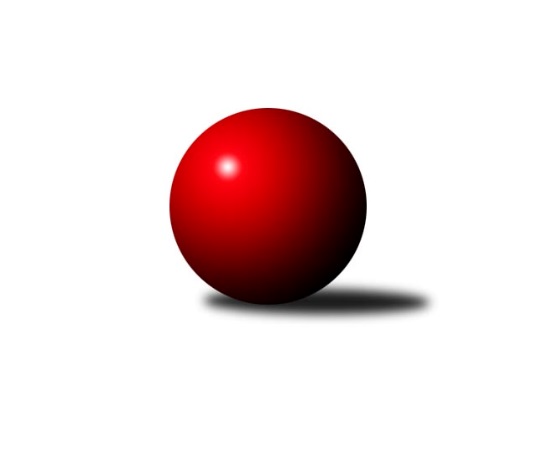 Č.18Ročník 2009/2010	6.3.2010Nejlepšího výkonu v tomto kole: 3359 dosáhlo družstvo: HKK Olomouc ˝A˝3. KLM C  2009/2010Výsledky 18. kolaSouhrnný přehled výsledků:HKK Olomouc ˝A˝	- TJ  Prostějov ˝A˝	5:3	3359:3238	15.0:9.0	6.3.SKK Jeseník ˝A˝	- TJ Rostex Vyškov ˝A˝	2:6	2958:3017	9.5:14.5	6.3.TJ Spartak Přerov ˝B˝	- TJ Jiskra Rýmařov ˝A˝	7:1	3324:3290	15.0:9.0	6.3.TJ Horní Benešov ˝A˝	- TJ  Krnov ˝A˝	5:3	3254:3239	12.5:11.5	6.3.KK Zábřeh ˝B˝	- TJ Sokol KARE Luhačovice ˝B˝	4:4	3157:3150	12.0:12.0	6.3.TJ Sokol Michálkovice ˝A˝	- TJ Opava ˝B˝	7:1	3034:2960	14.0:10.0	6.3.Tabulka družstev:	1.	TJ Rostex Vyškov ˝A˝	18	14	0	4	98.0 : 46.0 	246.0 : 186.0 	 3221	28	2.	HKK Olomouc ˝A˝	18	13	0	5	94.0 : 50.0 	245.0 : 187.0 	 3256	26	3.	TJ Spartak Přerov ˝B˝	18	12	0	6	80.5 : 63.5 	222.0 : 210.0 	 3190	24	4.	TJ Horní Benešov ˝A˝	18	11	1	6	81.5 : 62.5 	229.5 : 202.5 	 3202	23	5.	TJ  Prostějov ˝A˝	18	9	1	8	74.5 : 69.5 	216.0 : 216.0 	 3153	19	6.	KK Zábřeh ˝B˝	18	9	1	8	70.5 : 73.5 	221.0 : 211.0 	 3177	19	7.	TJ  Krnov ˝A˝	18	9	0	9	71.5 : 72.5 	209.5 : 222.5 	 3173	18	8.	TJ Sokol Michálkovice ˝A˝	18	7	2	9	68.0 : 76.0 	217.0 : 215.0 	 3146	16	9.	TJ Opava ˝B˝	18	6	2	10	61.0 : 83.0 	206.5 : 225.5 	 3106	14	10.	SKK Jeseník ˝A˝	18	5	1	12	58.0 : 86.0 	199.0 : 233.0 	 3134	11	11.	TJ Jiskra Rýmařov ˝A˝	18	4	3	11	57.5 : 86.5 	200.5 : 231.5 	 3112	11	12.	TJ Sokol KARE Luhačovice ˝B˝	18	3	1	14	49.0 : 95.0 	180.0 : 252.0 	 3067	7Podrobné výsledky kola:	 HKK Olomouc ˝A˝	3359	5:3	3238	TJ  Prostějov ˝A˝	Radek Malíšek	142 	 140 	 133 	136	551 	 3:1 	 537 	 143	132 	 131	131	Martin Adámek	Jiří Němec	140 	 137 	 147 	116	540 	 2:2 	 547 	 135	128 	 150	134	Josef Jurda	Aleš Čapka	145 	 120 	 153 	120	538 	 1:3 	 570 	 159	134 	 133	144	Jan Pernica	Jan Tögel	138 	 132 	 158 	151	579 	 4:0 	 513 	 123	123 	 124	143	Miroslav Plachý	Jiří Zezulka	143 	 140 	 160 	141	584 	 3:1 	 502 	 107	141 	 140	114	Roman Rolenc	Radek Havran	127 	 133 	 152 	155	567 	 2:2 	 569 	 146	141 	 144	138	Miroslav Znojilrozhodčí: Nejlepší výkon utkání: 584 - Jiří Zezulka	 SKK Jeseník ˝A˝	2958	2:6	3017	TJ Rostex Vyškov ˝A˝	Petr Šulák	117 	 127 	 123 	122	489 	 0:4 	 522 	 121	135 	 129	137	Petr Pevný	Michal Smejkal	127 	 122 	 123 	116	488 	 1.5:2.5 	 514 	 145	122 	 133	114	Eduard Varga	Václav Smejkal	122 	 115 	 116 	141	494 	 2:2 	 463 	 125	112 	 121	105	Miroslav Němec	Rostislav  Cundrla	141 	 135 	 129 	135	540 	 4:0 	 452 	 124	121 	 100	107	Michal Prachař	Jakub Smejkal	119 	 138 	 135 	97	489 	 2:2 	 519 	 136	125 	 128	130	Jiří Trávníček	Jiří Vrba	104 	 111 	 128 	115	458 	 0:4 	 547 	 129	142 	 146	130	Aleš Staněkrozhodčí: Nejlepší výkon utkání: 547 - Aleš Staněk	 TJ Spartak Přerov ˝B˝	3324	7:1	3290	TJ Jiskra Rýmařov ˝A˝	Milan Kanda	148 	 120 	 133 	154	555 	 2.5:1.5 	 558 	 134	152 	 133	139	David Hampl	Jiří Divila st.	122 	 150 	 115 	146	533 	 2:2 	 531 	 133	130 	 138	130	Marek Veselý	Jakub Pleban	148 	 129 	 142 	140	559 	 2:2 	 571 	 157	124 	 160	130	Josef Pilatík	Stanislav Beňa st.	149 	 139 	 129 	137	554 	 3.5:0.5 	 520 	 142	139 	 113	126	Jaroslav Tezzele	Vojtěch Venclík	120 	 152 	 131 	160	563 	 3:1 	 567 	 152	148 	 126	141	Ladislav Janáč	Vladimír Mánek	134 	 132 	 147 	147	560 	 2:2 	 543 	 125	134 	 158	126	Milan Dědáčekrozhodčí: Nejlepší výkon utkání: 571 - Josef Pilatík	 TJ Horní Benešov ˝A˝	3254	5:3	3239	TJ  Krnov ˝A˝	Miroslav Petřek ml.	134 	 143 	 146 	142	565 	 2:2 	 571 	 150	130 	 129	162	Václav Eichler	Vlastimil Skopalík *1	143 	 111 	 115 	144	513 	 2:2 	 501 	 114	138 	 126	123	Bedřich Pluhař	Tomáš Černý	108 	 133 	 143 	145	529 	 1:3 	 572 	 131	142 	 158	141	Vlastimil Kotrla	Kamil Kubeša	138 	 150 	 137 	127	552 	 2.5:1.5 	 508 	 138	110 	 129	131	Jiří Jedlička	Kamil Kovařík	129 	 134 	 135 	130	528 	 2:2 	 529 	 124	142 	 121	142	Martin Koraba	Martin Bilíček	117 	 155 	 138 	157	567 	 3:1 	 558 	 150	144 	 125	139	Přemysl Žáčekrozhodčí: střídání: *1 od 68. hodu Bohuslav ČubaNejlepší výkon utkání: 572 - Vlastimil Kotrla	 KK Zábřeh ˝B˝	3157	4:4	3150	TJ Sokol KARE Luhačovice ˝B˝	Michal Weinlich	131 	 134 	 136 	121	522 	 1:3 	 534 	 137	129 	 139	129	Alois Valášek	Martin Macas	133 	 132 	 146 	123	534 	 3:1 	 493 	 130	105 	 118	140	Milan Žáček	Milan Šula	131 	 138 	 117 	117	503 	 1:3 	 551 	 127	152 	 134	138	Jiří Martinů	Tomáš Sádecký	130 	 140 	 133 	140	543 	 2:2 	 551 	 148	154 	 125	124	Jiří Konečný	Roman Weinlich	125 	 132 	 115 	121	493 	 1:3 	 531 	 139	125 	 133	134	Petr Kudláček	Josef Karafiát	152 	 143 	 133 	134	562 	 4:0 	 490 	 119	118 	 132	121	Zdeněk Malaníkrozhodčí: Nejlepší výkon utkání: 562 - Josef Karafiát	 TJ Sokol Michálkovice ˝A˝	3034	7:1	2960	TJ Opava ˝B˝	Michal Zych	145 	 133 	 123 	115	516 	 2:2 	 495 	 126	123 	 128	118	Petr Schwalbe	Petr Řepecký	115 	 129 	 149 	109	502 	 3:1 	 477 	 110	122 	 120	125	Vladimír Peter	Tomáš Rechtoris	120 	 131 	 114 	136	501 	 2:2 	 494 	 128	115 	 120	131	Josef Němec	Josef Jurášek	119 	 136 	 142 	124	521 	 3:1 	 473 	 123	126 	 107	117	Rudolf Haim	Václav Hrejzek	148 	 127 	 135 	106	516 	 2:2 	 511 	 126	131 	 121	133	Pavel Kovalčík	Josef Linhart	122 	 119 	 115 	122	478 	 2:2 	 510 	 120	129 	 143	118	Milan Jahnrozhodčí: Nejlepší výkon utkání: 521 - Josef JurášekPořadí jednotlivců:	jméno hráče	družstvo	celkem	plné	dorážka	chyby	poměr kuž.	Maximum	1.	Radek Havran 	HKK Olomouc ˝A˝	559.17	365.8	193.4	1.4	10/10	(591)	2.	Jiří Němec 	HKK Olomouc ˝A˝	556.34	358.8	197.6	2.9	10/10	(582)	3.	Petr Pevný 	TJ Rostex Vyškov ˝A˝	555.89	366.7	189.2	2.1	10/10	(609)	4.	Martin Bieberle 	KK Zábřeh ˝B˝	548.80	360.7	188.2	4.1	8/10	(589)	5.	Michal Zych 	TJ Sokol Michálkovice ˝A˝	546.06	361.0	185.1	5.9	10/10	(599)	6.	Jan Tögel 	HKK Olomouc ˝A˝	544.99	361.2	183.7	5.1	9/10	(579)	7.	Jiří Trávníček 	TJ Rostex Vyškov ˝A˝	543.88	364.1	179.8	3.2	10/10	(602)	8.	Milan Kanda 	TJ Spartak Přerov ˝B˝	543.57	363.7	179.9	3.0	9/10	(609)	9.	Václav Eichler 	TJ  Krnov ˝A˝	541.79	364.4	177.4	4.1	9/10	(571)	10.	Jakub Pleban 	TJ Spartak Přerov ˝B˝	541.14	363.3	177.9	4.9	7/10	(565)	11.	Milan Šula 	KK Zábřeh ˝B˝	540.73	362.3	178.4	3.8	10/10	(597)	12.	Ladislav Janáč 	TJ Jiskra Rýmařov ˝A˝	540.35	360.8	179.6	4.1	8/10	(590)	13.	Vlastimil Skopalík 	TJ Horní Benešov ˝A˝	540.20	359.2	181.0	4.7	10/10	(587)	14.	Kamil Bednář 	TJ Rostex Vyškov ˝A˝	538.99	360.8	178.2	4.0	9/10	(585)	15.	Martin Bilíček 	TJ Horní Benešov ˝A˝	537.75	361.4	176.4	5.1	8/10	(580)	16.	Bedřich Pluhař 	TJ  Krnov ˝A˝	537.72	347.0	190.7	3.4	8/10	(584)	17.	Přemysl Žáček 	TJ  Krnov ˝A˝	536.78	358.9	177.9	4.2	10/10	(570)	18.	Miroslav Petřek  ml.	TJ Horní Benešov ˝A˝	536.33	360.8	175.5	4.0	10/10	(591)	19.	Aleš Staněk 	TJ Rostex Vyškov ˝A˝	536.15	363.4	172.7	3.5	10/10	(574)	20.	Kamil Kovařík 	TJ Horní Benešov ˝A˝	535.58	360.3	175.3	2.5	10/10	(574)	21.	Martin Adámek 	TJ  Prostějov ˝A˝	534.54	361.4	173.1	3.2	9/10	(567)	22.	Miroslav Znojil 	TJ  Prostějov ˝A˝	534.24	358.1	176.2	4.3	10/10	(572)	23.	Václav Smejkal 	SKK Jeseník ˝A˝	533.92	360.3	173.6	4.1	10/10	(567)	24.	Eduard Varga 	TJ Rostex Vyškov ˝A˝	533.82	363.8	170.0	5.7	10/10	(590)	25.	Kamil Kubeša 	TJ Horní Benešov ˝A˝	533.59	359.4	174.2	4.3	10/10	(576)	26.	Petr Černohous 	TJ  Prostějov ˝A˝	533.00	356.0	177.0	5.0	9/10	(564)	27.	Vladimír Mánek 	TJ Spartak Přerov ˝B˝	532.95	360.7	172.3	2.6	10/10	(574)	28.	Pavel Kovalčík 	TJ Opava ˝B˝	532.84	364.9	167.9	4.3	8/10	(563)	29.	Marian Hošek 	HKK Olomouc ˝A˝	531.88	357.3	174.6	4.7	8/10	(572)	30.	Petr Řepecký 	TJ Sokol Michálkovice ˝A˝	531.60	358.6	173.0	4.0	10/10	(589)	31.	Jiří Vrba 	SKK Jeseník ˝A˝	531.06	360.0	171.0	5.3	10/10	(579)	32.	Aleš Čapka 	HKK Olomouc ˝A˝	530.53	362.4	168.1	5.0	8/10	(550)	33.	Roman Weinlich 	KK Zábřeh ˝B˝	530.10	356.2	173.9	4.9	9/10	(602)	34.	Josef Pilatík 	TJ Jiskra Rýmařov ˝A˝	529.34	354.7	174.6	5.3	10/10	(619)	35.	Jiří Jedlička 	TJ  Krnov ˝A˝	528.90	359.8	169.1	6.3	9/10	(552)	36.	Michal Smejkal 	SKK Jeseník ˝A˝	528.65	355.2	173.4	3.3	10/10	(590)	37.	Vlastimil Kotrla 	TJ  Krnov ˝A˝	528.46	355.4	173.1	6.1	10/10	(572)	38.	Michal Weinlich 	KK Zábřeh ˝B˝	528.05	356.0	172.0	4.4	7/10	(561)	39.	Bohuslav Čuba 	TJ Horní Benešov ˝A˝	527.48	354.6	172.9	4.3	8/10	(572)	40.	Jaroslav Tezzele 	TJ Jiskra Rýmařov ˝A˝	527.17	355.8	171.3	5.0	10/10	(597)	41.	Tomáš Sádecký 	KK Zábřeh ˝B˝	526.04	353.9	172.1	3.5	7/10	(568)	42.	Josef Jurda 	TJ  Prostějov ˝A˝	525.88	363.0	162.9	5.5	8/10	(579)	43.	Josef Linhart 	TJ Sokol Michálkovice ˝A˝	525.67	352.6	173.0	4.2	9/10	(541)	44.	Petr Kudláček 	TJ Sokol KARE Luhačovice ˝B˝	525.34	362.5	162.9	6.8	8/10	(590)	45.	Jakub Smejkal 	SKK Jeseník ˝A˝	524.86	355.9	169.0	5.4	9/10	(560)	46.	Svatopluk Kříž 	TJ Opava ˝B˝	524.74	354.0	170.7	5.3	9/10	(571)	47.	Jiří Divila st. 	TJ Spartak Přerov ˝B˝	524.57	355.5	169.1	6.0	7/10	(538)	48.	Roman Rolenc 	TJ  Prostějov ˝A˝	523.89	351.8	172.1	3.6	10/10	(550)	49.	Jiří Martinů 	TJ Sokol KARE Luhačovice ˝B˝	520.14	350.7	169.4	4.3	10/10	(590)	50.	Josef Jurášek 	TJ Sokol Michálkovice ˝A˝	519.67	353.1	166.6	6.3	9/10	(542)	51.	Milan Jahn 	TJ Opava ˝B˝	519.51	347.7	171.8	5.0	10/10	(564)	52.	David Hampl 	TJ Jiskra Rýmařov ˝A˝	517.07	349.9	167.2	7.6	9/10	(560)	53.	Jiří Konečný 	TJ Sokol KARE Luhačovice ˝B˝	516.64	354.6	162.0	8.4	7/10	(571)	54.	Martin Koraba 	TJ  Krnov ˝A˝	515.44	348.6	166.9	7.3	10/10	(573)	55.	Václav Ondruch 	KK Zábřeh ˝B˝	514.49	351.5	163.0	6.6	9/10	(569)	56.	Václav Hrejzek 	TJ Sokol Michálkovice ˝A˝	512.74	351.5	161.2	7.1	10/10	(545)	57.	Petr Šulák 	SKK Jeseník ˝A˝	512.71	346.6	166.1	5.2	7/10	(564)	58.	Josef Němec 	TJ Opava ˝B˝	512.61	352.1	160.5	6.9	10/10	(556)	59.	Rudolf Haim 	TJ Opava ˝B˝	511.68	349.3	162.3	6.3	9/10	(552)	60.	Tomáš Rechtoris 	TJ Sokol Michálkovice ˝A˝	508.39	358.8	149.6	9.6	7/10	(537)	61.	Miroslav Plachý 	TJ  Prostějov ˝A˝	507.29	353.1	154.2	6.1	7/10	(529)	62.	Ladislav Daněk 	TJ Sokol KARE Luhačovice ˝B˝	502.96	347.7	155.2	7.8	8/10	(584)	63.	Petr Schwalbe 	TJ Opava ˝B˝	499.59	350.3	149.3	9.7	10/10	(538)	64.	Zdeněk Malaník 	TJ Sokol KARE Luhačovice ˝B˝	498.09	348.1	150.0	8.9	9/10	(566)	65.	Marek Hampl 	TJ Jiskra Rýmařov ˝A˝	489.09	336.6	152.5	9.2	9/10	(547)		Petr Vácha 	TJ Spartak Přerov ˝B˝	570.00	392.0	178.0	5.0	1/10	(570)		Jakub Pleban 	TJ Spartak Přerov ˝B˝	569.00	379.0	190.0	2.0	1/10	(569)		Jiří Divila ml. 	TJ Spartak Přerov ˝B˝	550.83	361.0	189.8	5.2	3/10	(577)		Miloslav Slouka 	TJ Jiskra Rýmařov ˝A˝	550.25	376.4	173.9	3.4	2/10	(570)		Jan Holouš 	TJ  Krnov ˝A˝	549.00	345.0	204.0	6.0	1/10	(549)		Daniel Dudek 	TJ Sokol Michálkovice ˝A˝	549.00	375.0	174.0	4.5	2/10	(563)		Jiří Zezulka 	HKK Olomouc ˝A˝	547.75	358.1	189.7	3.9	4/10	(584)		Rostislav Petřík 	TJ Spartak Přerov ˝B˝	547.00	380.0	167.0	1.0	1/10	(547)		Maciej Basista 	TJ Opava ˝B˝	545.50	362.3	183.3	3.8	4/10	(563)		Milan Dědáček 	TJ Jiskra Rýmařov ˝A˝	541.22	358.9	182.3	2.9	3/10	(587)		Jiří Kropáč 	HKK Olomouc ˝A˝	540.50	370.5	170.0	3.5	2/10	(544)		Petr Maier 	TJ Spartak Přerov ˝B˝	539.43	366.1	173.4	4.1	5/10	(592)		Martin Macas 	KK Zábřeh ˝B˝	534.00	349.0	185.0	5.0	1/10	(534)		Vojtěch Venclík 	TJ Spartak Přerov ˝B˝	533.71	360.4	173.3	5.5	6/10	(588)		Martin Mikeska 	TJ Jiskra Rýmařov ˝A˝	533.33	354.0	179.3	3.7	3/10	(549)		Marek Veselý 	TJ Jiskra Rýmařov ˝A˝	532.10	369.5	162.6	5.8	5/10	(554)		Alois Valášek 	TJ Sokol KARE Luhačovice ˝B˝	531.88	352.4	179.5	4.5	6/10	(581)		Radek Malíšek 	HKK Olomouc ˝A˝	530.67	359.1	171.6	5.1	3/10	(551)		Vlastimil Červenka 	TJ Sokol KARE Luhačovice ˝B˝	530.17	355.9	174.2	4.1	3/10	(591)		Josef Karafiát 	KK Zábřeh ˝B˝	529.80	361.2	168.6	5.6	5/10	(577)		Tomáš Černý 	TJ Horní Benešov ˝A˝	529.00	349.0	180.0	5.0	1/10	(529)		Pavel Hendrych 	TJ Opava ˝B˝	527.00	354.8	172.2	2.0	1/10	(534)		Zdeněk Černý 	TJ Horní Benešov ˝A˝	526.00	361.5	164.5	5.0	2/10	(539)		Rostislav  Cundrla 	SKK Jeseník ˝A˝	525.17	354.8	170.3	3.4	4/10	(554)		Martin Marek 	KK Zábřeh ˝B˝	525.00	357.8	167.3	2.9	4/10	(568)		Stanislav Beňa  st.	TJ Spartak Přerov ˝B˝	524.77	359.7	165.1	5.9	6/10	(554)		Josef Šrámek 	HKK Olomouc ˝A˝	524.00	344.0	180.0	1.0	1/10	(524)		Josef Čapka 	HKK Olomouc ˝A˝	523.96	354.3	169.7	4.9	6/10	(570)		Miroslav Němec 	TJ Rostex Vyškov ˝A˝	523.67	348.5	175.2	3.5	4/10	(585)		Michal Ihnát 	TJ Jiskra Rýmařov ˝A˝	521.00	356.0	165.0	10.0	1/10	(521)		Petr Bracek 	TJ Opava ˝B˝	521.00	376.0	145.0	4.0	1/10	(521)		Petr Jurášek 	TJ Sokol Michálkovice ˝A˝	520.00	350.5	169.5	7.0	2/10	(525)		Zdeněk Machala 	TJ Rostex Vyškov ˝A˝	520.00	356.0	164.0	7.0	1/10	(520)		Michal Albrecht 	KK Zábřeh ˝B˝	519.50	353.5	166.0	3.5	1/10	(537)		Jan Pernica 	TJ  Prostějov ˝A˝	518.40	347.3	171.1	6.4	6/10	(570)		Miroslav Poledník 	TJ Rostex Vyškov ˝A˝	518.00	362.0	156.0	6.0	1/10	(518)		Miroslav Němec ml. 	TJ Rostex Vyškov ˝A˝	517.00	347.0	170.0	3.0	1/10	(517)		Michal Prachař 	TJ Rostex Vyškov ˝A˝	515.00	347.3	167.8	4.8	4/10	(561)		František Vícha 	TJ  Krnov ˝A˝	512.00	353.0	159.0	17.0	1/10	(512)		Miroslav Hvozdenský 	TJ Sokol KARE Luhačovice ˝B˝	511.00	354.0	157.0	6.0	1/10	(511)		Vladimír Sedláček 	TJ Spartak Přerov ˝B˝	507.88	343.3	164.6	9.8	6/10	(553)		Štěpán Charník 	TJ Jiskra Rýmařov ˝A˝	506.50	357.2	149.3	11.0	2/10	(548)		Jan Večerka 	TJ Rostex Vyškov ˝A˝	505.00	361.0	144.0	8.0	1/10	(505)		Jiří Fárek 	SKK Jeseník ˝A˝	504.61	349.7	154.9	8.3	6/10	(557)		Zdeněk Zhýbala 	TJ Sokol Michálkovice ˝A˝	503.00	365.0	138.0	12.0	1/10	(503)		Jiří Vrba 	SKK Jeseník ˝A˝	499.50	345.0	154.5	8.0	1/10	(535)		Milan Žáček 	TJ Sokol KARE Luhačovice ˝B˝	498.92	343.0	155.9	6.8	6/10	(557)		Pavel Čech 	TJ Sokol Michálkovice ˝A˝	498.33	343.0	155.3	5.7	3/10	(513)		Zdeněk Janoud 	SKK Jeseník ˝A˝	491.13	338.1	153.0	8.1	4/10	(504)		Petr  Šulák ml. 	SKK Jeseník ˝A˝	488.00	326.0	162.0	6.0	1/10	(488)		Petr Vaněk 	TJ  Krnov ˝A˝	481.00	330.0	151.0	9.0	1/10	(481)		Josef Mikeska 	TJ Jiskra Rýmařov ˝A˝	480.00	334.0	146.0	10.0	1/10	(480)		Vladimír Peter 	TJ Opava ˝B˝	475.00	339.5	135.5	8.5	2/10	(481)		Petr Chlachula 	TJ Jiskra Rýmařov ˝A˝	461.50	328.5	133.0	14.5	2/10	(468)		Jaroslav Heblák 	TJ Jiskra Rýmařov ˝A˝	457.00	320.0	137.0	6.0	1/10	(457)Sportovně technické informace:Starty náhradníků:registrační číslo	jméno a příjmení 	datum startu 	družstvo	číslo startu
Hráči dopsaní na soupisku:registrační číslo	jméno a příjmení 	datum startu 	družstvo	Program dalšího kola:19. kolo13.3.2010	so	9:00	TJ Sokol Michálkovice ˝A˝ - HKK Olomouc ˝A˝	13.3.2010	so	9:00	TJ Opava ˝B˝ - KK Zábřeh ˝B˝	13.3.2010	so	9:00	TJ Sokol KARE Luhačovice ˝B˝ - TJ Horní Benešov ˝A˝	13.3.2010	so	9:00	TJ  Krnov ˝A˝ - TJ Spartak Přerov ˝B˝	13.3.2010	so	9:00	TJ Jiskra Rýmařov ˝A˝ - SKK Jeseník ˝A˝	13.3.2010	so	9:00	TJ Rostex Vyškov ˝A˝ - TJ  Prostějov ˝A˝	Nejlepší šestka kola - absolutněNejlepší šestka kola - absolutněNejlepší šestka kola - absolutněNejlepší šestka kola - absolutněNejlepší šestka kola - dle průměru kuželenNejlepší šestka kola - dle průměru kuželenNejlepší šestka kola - dle průměru kuželenNejlepší šestka kola - dle průměru kuželenNejlepší šestka kola - dle průměru kuželenPočetJménoNázev týmuVýkonPočetJménoNázev týmuPrůměr (%)Výkon3xJiří ZezulkaOlomouc˝A˝5843xJiří ZezulkaOlomouc˝A˝107.895841xJan TögelOlomouc˝A˝5792xVlastimil KotrlaKrnov A107.75722xVlastimil KotrlaKrnov A5723xVáclav EichlerKrnov A107.515711xVáclav EichlerKrnov A5712xAleš StaněkVyškov A107.55473xJosef PilatíkRýmařov A5712xJan TögelOlomouc˝A˝106.975791xJan PernicaProstějov A5703xMartin BilíčekHor.Beneš.A106.76567